сакырылышы                                                              тринадцатое        заседаниеунөсөнсө   ултырышы                                                   четвертого             созываKАРАР                                                                                 РЕШЕНИЕ   «22»  июнь     2018 й.                        №75                          «22»     июня   2018 г.О внесении   измененй  в Правила  землепользования и застройки  сельского поселения Ахметовский сельсовет муниципального района Кушнаренковский район Республики Башкртостан, утевржденныерешенем Совета сельского поселения  Ахметовский сельсовет от 07.12.2015 года № 239.    Во исполнение протеста прокурора Кушнаренковского района от 08.06.2018 года № 7д-2018  на отдельные положения  Правил землепользования и застройки  сельского поселения Ахметовский сельсовет муниципального района Кушнренковский район Республики Башкортостан , Совет сельского поселения Ахметовский сельсовет муниципального района Кушнаренковский район Республики Башкортостан решил:  1. Внести изменения  в Правила землепользования и застройки  сельского поселения Ахметовский сельсовет муниципального района Кушнаренковский район Республики Башкртостан, утевржденные решением  Совета сельского поселения  Ахметовский сельсовет от 07.12.2015 года № 239, а именно  - исключить  из п.42.1 Жилые зоны (Ж) Правил землепользования и застройки ограничение  права  размежевания;  - в п.9 ст.35 Правил землепользования и застройки  внести  изменения, предусмотрев срок рассмотрения  обращений о выдаче  разрешения на строительство в течение 7 рабочих   дней;  - исключить из п.9 ч.3 ст.37 Правил землепользования и застройки   требование о предоставлении заключения  органа  государственного  пожарного надзора.  2. Обнародовать данное решение на информационном стенде администрации сельского поселения  и разместить на официальном сайте сельского поселения.Глава сельского поселения                                              З.А.Ялаева			Башkортостан  РеспубликаһыКушнаренко районы муниципаль районыныңӘХмӘТ ауыл советы ауыл билӘмӘһе cоветы452247, Әхмәтауылы, Yзәкурамы, 34Тел. 5-41-33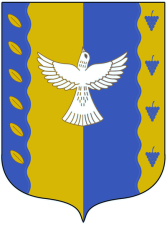 совет сельского поселенияАХМЕТОвский  сельсовет муниципального района Кушнаренковский районреспублики Башкортостан452247, село Ахметово, ул. Центральная, 34Тел. 5-41-33